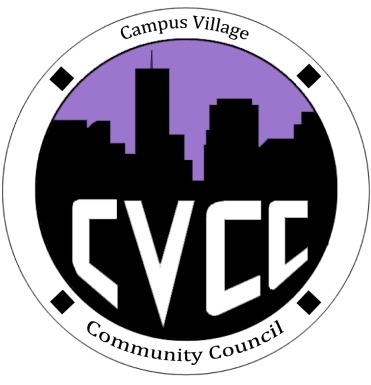 Community Council AgendaSunday, December 1, 2013Call to Order: Roll Call:PresidentVice-PresidentTreasurerSecretaryMarketing Coordinator Marketing RepresentativeUnfinished Business: November EventsThanksgiving Lunch EvaluationDecember Events Grocery Bingo: December 5th at 9:00pm in CafeteriaSet-up at 8:15pmAdvertisement EffortsMandatory CVCC Retreat: Saturday, Jan. 25 & Sunday, Jan. 26CVCC Polo and Sweatshirt Budget ProposalPromotional item Budget ProposalTablecloth Budget ProposalNew Business:Budget UpdateNo Frills Budget Proposal Robert’s Rules of Order Budget ProposalFunding RequestsFrom the Floor:Advisor Remarks:Adjournment: 